Struttura (indicare struttura/ufficio che detiene il documento e/o competente a rispondere all’istanza di accesso)Prot. n. ………….Al Sig./Alla società……………………….…………..(a mezzo racc. a/r o a mezzo pec)Oggetto: richiesta di accesso civico generalizzato - notifica ai controinteressati ai sensi dell’art. 5 del D.lgs. 33/2013Con la presente si trasmette l’allegata richiesta di accesso documentale, nella quale Lei/la Vs spett. Società risulta controinteressato.Ai sensi dell’art. 5, comma 5, del D.lgs. 33/2013, entro 10 giorni dal ricevimento della presente, è possibile presentare una motivata opposizione, anche per via telematica, alla richiesta di accesso.A tal fine si segnalano gli indirizzi:pec: …………..via ……………..Trascorso tale termine senza opposizione, si darà corso alla richiesta.Il responsabile del procedimento è ……………….Distinti saluti.Luogo e data			firmaallegati:1) richiesta di accesso agli atti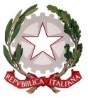 Ministero dell’istruzione e del meritoCENTRO PROVINCIALE ISTRUZIONE ADULTI DI UDINE UDINE  - CIVIDALE DEL FRIULI – CODROIPO – GEMONA DEL FRIULI -  SAN GIORGIO DI N. – TOLMEZZO Via Diaz n° 60  – 33100 UDINE  (UD) – telefono 0432500634Codice fiscale 94134770307 - Codice Scuola – UDMM098007 e-mail: UDMM098007@istruzione.it Posta certificata: - UDMM098007@pec.istruzione.itSito web www.cpiaudine.edu.it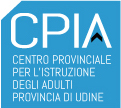 